We Grow For You!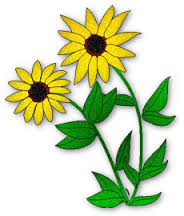 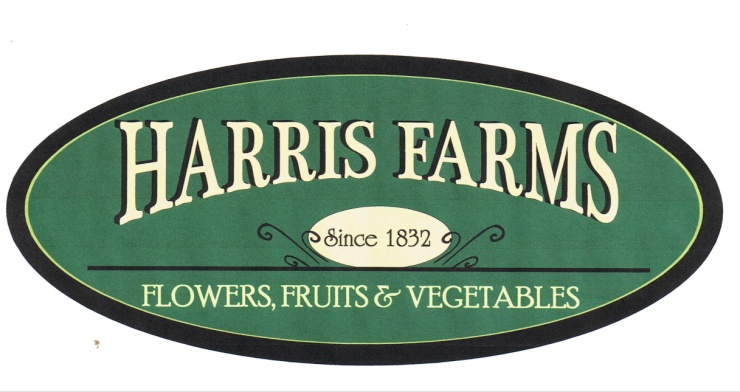 Employment Application FormEmployee Information:Name:_______________________________________________________                 			First 					Last 			Middle Address:														How Long:					Cell Phone:							If under 18, please list age:				Are you able to lift over 40 pounds?			Yes			No		Are you able to stand, lift, walk and bend for extended period of time (6 to 8 hours)? 											Yes			No		Are you able to work outside in any type of weather elements:(sun, rain, heat, humidity, cold, etc.) 									Yes			No		Have you ever been convicted of a crime?		Yes			No		Do you have a driver's license? 				Yes			No		What is your means of transportation to work? 						Days/Hour Available to Work: please fill in time available on the day of week or mark "no preference" if you are available all day and any hours:No Preference 		Monday 			Tuesday 			Wednesday 		 Thursday 			Friday   			Saturday 			Sunday 		First date available to work:						Harris Farms Markets season is from April through October. Harris Farms field labor season is late June through September.References:(Please use names of people other than family members.)Name:								Phone:								How do you know this person:										Name:								Phone:								How do you know this person:										Work Experience:(Please list any previous work experience beginning with you most recent job held.)Name of employer:								Contact Name:									Phone Number:									Employment Dates:		From (date)				 to (date)				List duties performed, skills used or learned, and what you did on the job?I certify that all of the information provided in this employment application is true and complete to the best of my knowledge.  I understand that Harris Farms, Inc. may investigate information I have furnished.  I authorize any person, firm or organization from any responsibility in disclosing such information, including from all liability for any damage that may result from furnishing such information to Harris Farms, Inc.By signing below, I certify that I have read and agree with these  statements.  Signature of applicant 								Date:				Harris Farms, Inc. is an equal employment opportunity employer. We adhere to a policy of making employment decisions without regard to race, color, religion, sex, sexual orientation, national origin, citizenship, age or disability. We assure you that your opportunity for employment with this company depends solely on qualifications.Thank you for completing this application form and for your interest in Harris Farms! 